 Mojca Vedernjak - mezzosoprano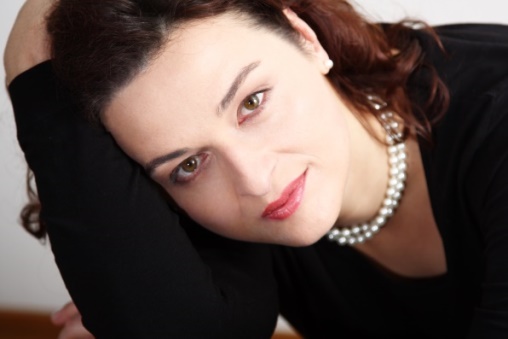 From 1999 to 2003 Mojca Vedernjak was engaged by Theatre Bielefeld (Germany). Now freelance, she has sung a variety of roles in her fach as Angelina, Idamante, Cecilio, Charlotte, Carmen and Marguerite at diverse European opera houses and opera festivals. She has given numerous recitals throughout Europe and participating in various concert- and opera CD recordings. She has performed with the Bielefeld Philharmonic Orchestra, the Slovenian Philharmonic Orchestra, the Bern Bach Choir, the Basel Bach Choir and the Sinfonietta Basel among others. With artistic direction by Dirk Kaftan, Peter Kuhn, Stefan Asbury and Monica Buckland, she sang the orchestral songs "Chants d'Auvergne" (J. Canteloube), "Two Love Poems" (N. Moret), "Sea Pictures" (E. Elgar) and orchestrated songs by Alma Mahler, as well as chamber music such as Albert Moeschinger's "Miracles de l'Enfance" or Verdi songs "Verdiana". Her interest in 20th century art song and of the art songs by women composers is particularly intense in her collaboration with her long-time musical partner, the pianist Stefka Perifanova. They recorded the CDs "Banalités" and "Intoxication" (Pianoversal, 2020), the later featuring songs by Fanny Hensel, Pauline Viardot, Clara Schumann, Luise Greger, Dora Pejačević and Alma Mahler.  The Lied duo also premiered the "Four Songs" (2019/2020) by the Swiss composer Luca Martin in Switzerland and later in Slovenia.  In the current season Mojca Vedernjak is also performing in duo together with guitarist Žarko Ignjatović on the recitals with songs by Fanny Hensel, Felix Mendelssohn Bartholdy and Hugo Wolf as well as with the Swiss piano trio "Absolut Trio" in Berlioz's "Les nuits d'été".Mojca Vedernjak graduated in singing from the Ljubljana Music Academy (prof. Eva Novšak Houška) and subsequently from the concert class (Kurt Widmer) as from the Opera Studio of the Basel Academy of Music. She was also a member of the International Opera Studio at the Zürich Opera House. 